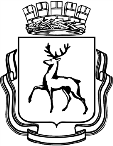 Глава администрации Нижегородского районагорода Нижнего НовгородаП Р И К А ЗО проведении муниципального этапа всероссийской олимпиады школьников в общеобразовательных учреждениях Нижегородского районав 2018 - 2019 учебном году   В соответствии с Порядком проведения всероссийской олимпиады школьников, утвержденным приказом Минобрнауки России от 18 ноября 2013 года № 1252, приказом Минобрнауки России от 17 марта 2015 года № 249 «О внесении изменений в Порядок проведения всероссийской олимпиады школьников, утвержденный приказом Минобрнауки России от 18 ноября 2013 года № 1252», приказом Минобрнауки России от 17 декабря 2015 года № 1488 «О внесении изменений в Порядок проведения всероссийской олимпиады школьников, утвержденный приказом Министерства образования и науки Российской Федерации от 18 ноября 2013 года № 1252», приказом министерства образования Нижегородской области от 9 июня 2014 года № 1379 «Об организации регионального этапа всероссийской олимпиады школьников в Нижегородской области», письмом министерства образования, науки и молодежной политики Нижегородской области от 23 августа 2018 года № 316-01-100-3303/18-0-0 «О проведении всероссийской олимпиады школьников в 2018-2019 учебном году», письмом департамента образования администрации города Нижнего Новгорода от 03 сентября 2018 года № 16-1018ф/ис «О проведении всероссийской олимпиады школьников в 2018-2019 учебном году», приказом министерства образования, науки и молодежной политики Нижегородской области от 22 октября 2018 года № 2357 «Об утверждении сроков муниципального этапа всероссийской олимпиады школьников в Нижегородской области в 2018-2019 учебном году», приказом департамента образования администрации города Нижнего Новгорода от 01 ноября 2018 года № 676 «О содействии в организации и проведении муниципального этапа всероссийской олимпиады школьников в городе Нижнем Новгороде в 2018-2019 учебном году» проводится муниципальный этап всероссийской олимпиады школьников с 12 ноября 2018 года по 14 декабря 2018 года.ПРИКАЗЫВАЮ:  1.Сформировать и утвердить состав оргкомитета по организации и проведению муниципального этапа всероссийской олимпиады школьников в образовательных учреждениях Нижегородского района (Приложение 1).1.1.Провести муниципальный этап всероссийской олимпиады школьников (далее - Олимпиада) по общеобразовательным предметам в 2018-2019 учебном году в сроки, утвержденные приказом министерства образования, науки и молодежной политики Нижегородской области от 22 октября 2018 года № 2357 «Об утверждении сроков муниципального этапа всероссийской олимпиады школьников в Нижегородской области в 2018-2019 учебном году», определить места проведения муниципального этапа Олимпиады по каждому общеобразовательному предмету (Приложение 2).1.2.Сформировать и утвердить предметно-методические комиссии (жюри) олимпиад по общеобразовательным предметам для проверки работ и подведения итогов (Приложение 3), включить в состав предметно - методических комиссий (жюри) муниципального этапа представителей регионального жюри в качестве сопредседателей по каждому предмету (Приложение 4), сформировать и утвердить комиссию по вскрытию пакетов с электронными носителями олимпиадных заданий  муниципального этапа всероссийской олимпиады школьников в 2018-2019 учебном году (Приложение 5).1.3.Утвердить приказом главы администрации Нижегородского района города Нижнего Новгорода «О проведении муниципального этапа всероссийской олимпиады школьников в общеобразовательных учреждениях Нижегородского района в 2018-2019 учебном году»,  списки  участников олимпиад в соответствии с проходными баллами утвержденными приказом администрации Нижегородского района города Нижнего Новгорода от 25 октября 2018 года № 276 «Об утверждении проходного балла для участия в муниципальном этапе всероссийской олимпиады школьников в 2018-2019 учебном году», приказом администрации Нижегородского района города Нижнего Новгорода от 31 октября 2018 года № 285 «О внесении изменений в приказ «Об утверждении проходного балла для участия в муниципальном этапе всероссийской олимпиады школьников в 2018-2019 учебном году от 25.10.2018 года № 276» Приложение 9 - 29.1.4.Провести муниципальный этап Олимпиады по текстам, разработанным региональными предметно-методическими комиссиями министерства образования Нижегородской области в строго отведенное для каждой олимпиады время; работы должны выполняться участниками на листах формата А 4.1.5.При проведении муниципального этапа всероссийской олимпиады школьников необходимо руководствоваться  «Требованиями к проведению муниципального этапа всероссийской олимпиады школьников», утвержденными приказом администрации Нижегородского района города Нижнего Новгорода от 08.11.2018 года № 289 «Об  утверждении требований к проведению муниципального  этапа  всероссийской  олимпиады школьников  в общеобразовательных  учреждениях Нижегородского района города Нижнего Новгорода в 2018 - 2019  учебном году.1.6.Получить пакеты с электронными носителями олимпиадных заданий в министерстве образования Нижегородской области и обеспечить их хранение с соблюдением режима конфиденциальности до проведения Олимпиады. 1.7.Вскрыть пакеты с электронными носителями олимпиадных заданий для их тиражирования не ранее, чем за одни сутки до начала Олимпиады. Обеспечить тиражирование олимпиадных заданий с учетом количества участников муниципального этапа Олимпиады и соблюдение режима конфиденциальности. После тиражирования все подготовленные материалы опечатать.1.8.Обеспечить начало всех Олимпиад в 9 часов и их продолжительность в соответствии с рекомендациями региональных предметно-методических комиссий.1.9.Заблаговременно информировать руководителей организаций, осуществляющих образовательную деятельность по образовательным программам основного общего и среднего общего образования, расположенных на территории района, обучающихся и их родителей (законных представителей) о сроках и местах проведения муниципального этапа Олимпиады по каждому общеобразовательному предмету, а также о Порядке проведения всероссийской олимпиады школьников и утвержденных требованиях к организации и проведению муниципального этапа Олимпиады.1.10.Обеспечить прием заявлений от граждан, желающих присутствовать на муниципальном этапе олимпиады  в качестве общественных наблюдателей, осуществить их аккредитацию и направить в министерство образования Нижегородской области список с указанием регистрационных номеров удостоверений.1.11.Предметно - методическим комиссиям (жюри) осуществить проверку выполненных работ в день проведения Олимпиады.1.12.После получения результатов проверки работ региональным жюри, оргкомитету Олимпиады подвести предварительные итоги, организовать просмотр работ и при необходимости провести апелляции.2.Руководителям общеобразовательных учреждений, на базе которых будут проводиться Олимпиады:2.1.Обеспечить необходимые условия для организации и проведения муниципального этапа Олимпиады на базе общеобразовательного учреждения, включая технические условия для сканирования работ. Выделить необходимое количество кабинетов (Приложение 2), техническое оснащение (сканер, копировальный аппарат, компьютер, магнитофоны), обеспечить необходимые условия для проверки олимпиадных работ. Выделить место для сопровождающих от ОУ и участников олимпиады, досрочно закончивших её написание. 2.2.Обеспечить привлечение технических специалистов общеобразовательного учреждения при работе с получением ключей олимпиадных заданий, работой с рейтинговыми таблицами и сканирования проверенных жюри работ (с суммой баллов более 50% от максимального количества) (Приложение 7).2.3.Обеспечить пропускной режим, безопасность, соблюдение санитарного режима в местах проведения Олимпиады, дежурство медицинского персонала во время проведения Олимпиады. Назначить ответственное лицо за обеспечение пропускного режима и решение всех организационных вопросов, касающихся проведения Олимпиады в общеобразовательном учреждении в установленные сроки.3.Руководителям общеобразовательных учреждений, обучающиеся которых принимают участие в Олимпиадах:3.1.Издать приказ об участии ОУ в муниципальном этапе всероссийской олимпиады школьников, регламентирующий порядок работы образовательного учреждения, педагогических работников общеобразовательных учреждений - членов жюри, сопровождающих лиц в дни проведения муниципального этапа Олимпиады. 3.2.Разместить на сайтах общеобразовательных учреждений и информационных стендах информацию о порядке проведения всероссийской олимпиады школьников, сроках и месте проведения муниципального этапа Олимпиады. Обеспечить явку всех членов жюри  для проверки олимпиадных работ не позднее 13.30 в ОУ, где проводится олимпиада. 3.3.Обеспечить явку участников на муниципальный этап Олимпиады строго в соответствии со списками, утвержденными приказом главы администрации Нижегородского района города Нижнего Новгорода «О проведении муниципального этапа всероссийской олимпиады школьников в общеобразовательных учреждениях Нижегородского района в 2018-2019 учебном году», которые составляются с учетом приказа «Об утверждении проходного балла для участия в муниципальном этапе всероссийской олимпиады школьников в 2018/2019 учебном году».3.4.Назначить сопровождающих из числа педагогических работников общеобразовательного учреждения, отвечающих за жизнь и безопасность детей во время проведения Олимпиады и следования в пути, а также выполняющих функции организаторов в аудитории до завершения олимпиады. Предусмотреть назначение одного сопровождающего на 15 участников. При большем количестве участников увеличить соответственно и количество сопровождающих. Обеспечить доставку обучающихся - участников олимпиады до места её проведения и обратно после окончания олимпиады. 3.5.Довести до сведения учителей, включенных в состав жюри, информацию о сроках и месте проведения Олимпиад и режиме их работы в эти дни.3.6.Заместителям директоров, курирующих олимпиадное движение в ОУ, в срок до 21.12.2018г. сдать отчет об участии в муниципальном этапе всероссийской олимпиады школьников по электронному адресу abelous@sch13.nnov.ru (Приложение 8).4. Методистам:4.1.Обеспечить тиражирование текстов олимпиадных работ с соблюдением режима конфиденциальности, оформить соответствующие документы (акты о тиражировании заданий Олимпиады, ведомости выдачи материалов, акты о вскрытии пакета с растиражированными заданиями в аудитории в день проведения Олимпиады), определить порядок проверки олимпиадных работ - шифрование, определить процедуру регистрации участников, показ олимпиадных работ, а также рассмотрение апелляций участников олимпиады.4.2.Сканы проверенных предметно - методическими комиссиями работ (с суммой баллов более 50% от максимального количества) и рейтинговые списки до 14.30 часов следующего дня после проведения олимпиады направить 
на адрес электронной почты: abelous@sch13.nnov.ru.4.3.От Нижегородского района сканы проверенных предметно - методическими комиссиями работ (с суммой баллов более 50% от максимального количества) и рейтинговые списки до 15.00 часов следующего дня после проведения олимпиады направить в министерство образования Нижегородской области для проверки региональным жюри на адрес электронной почты: olimp@codnn.ru (указать в теме письма район, предмет, количество отправленных работ).4.4.Создать конфликтную комиссию по рассмотрению апелляций и определить порядок рассмотрения апелляций  (Приложение 9).4.5.Осуществить прием результатов участников муниципального этапа Олимпиады участников, набравших более 50% от общего количества максимально возможных баллов.4.6.Определить победителями и призерами муниципального этапа Олимпиады не более 30% от общего количества участников в параллели при обязательном условии выполнения не менее 50 процентов от максимально возможного количества баллов по итогам оценивания выполненных олимпиадных заданий. 4.7.Проинформировать участников муниципального этапа олимпиады о том, что в соответствии с Порядком подачи апелляции по результатам предметной олимпиады муниципального этапа всероссийской олимпиады школьников участники олимпиады имеют право подать апелляцию в случае несогласия участника  с результатами оценивания его олимпиадной работы. Заявления на апелляцию принимается в течение  24 часов после размещения протоколов на сайте администрации Нижегородского района. 4.8.Утвердить результаты муниципального этапа олимпиады по каждому общеобразовательному предмету. 4.9.Передать результаты участников муниципального этапа олимпиады по каждому общеобразовательному предмету и классу организатору регионального этапа олимпиады - министерству образования Нижегородской области в формате, установленном организатором регионального этапа олимпиады.4.10.Наградить победителей и призеров муниципального этапа олимпиады, а так же учителей, их подготовивших,  поощрительными грамотами.4.11.Предоставить в министерство образования Нижегородской области после проведения Олимпиады по каждому из общеобразовательных предметов следующие документы:-отчет о проведении муниципального этапа Олимпиады по данному предмету Приложение 7;     -рейтинговые таблицы, разработанные областным Оргкомитетом, заверенные начальником управления образования;     -согласия на обработку персональных данных, заполненные родителями участников олимпиады в электронном варианте.4.12.Направить обучающихся для участия во II (очном) туре регионального этапа Олимпиады в соответствии со списками допущенных к данному туру олимпиады, направленными министерством образования Нижегородской области. 4.13.Проинформировать победителей и призёров регионального этапа всероссийской олимпиады школьников 2017 - 2018 учебного года об их праве принять участие в очном туре регионального этапа олимпиады текущего года без участия в муниципальном этапе олимпиады.5. Контроль за исполнением приказа возложить на исполняющего обязанности начальника управления   образования И.С.КрючковаГлава администрации                                                                                   А.В.Мочкаев                                                                                                  08.11.2018г.№290